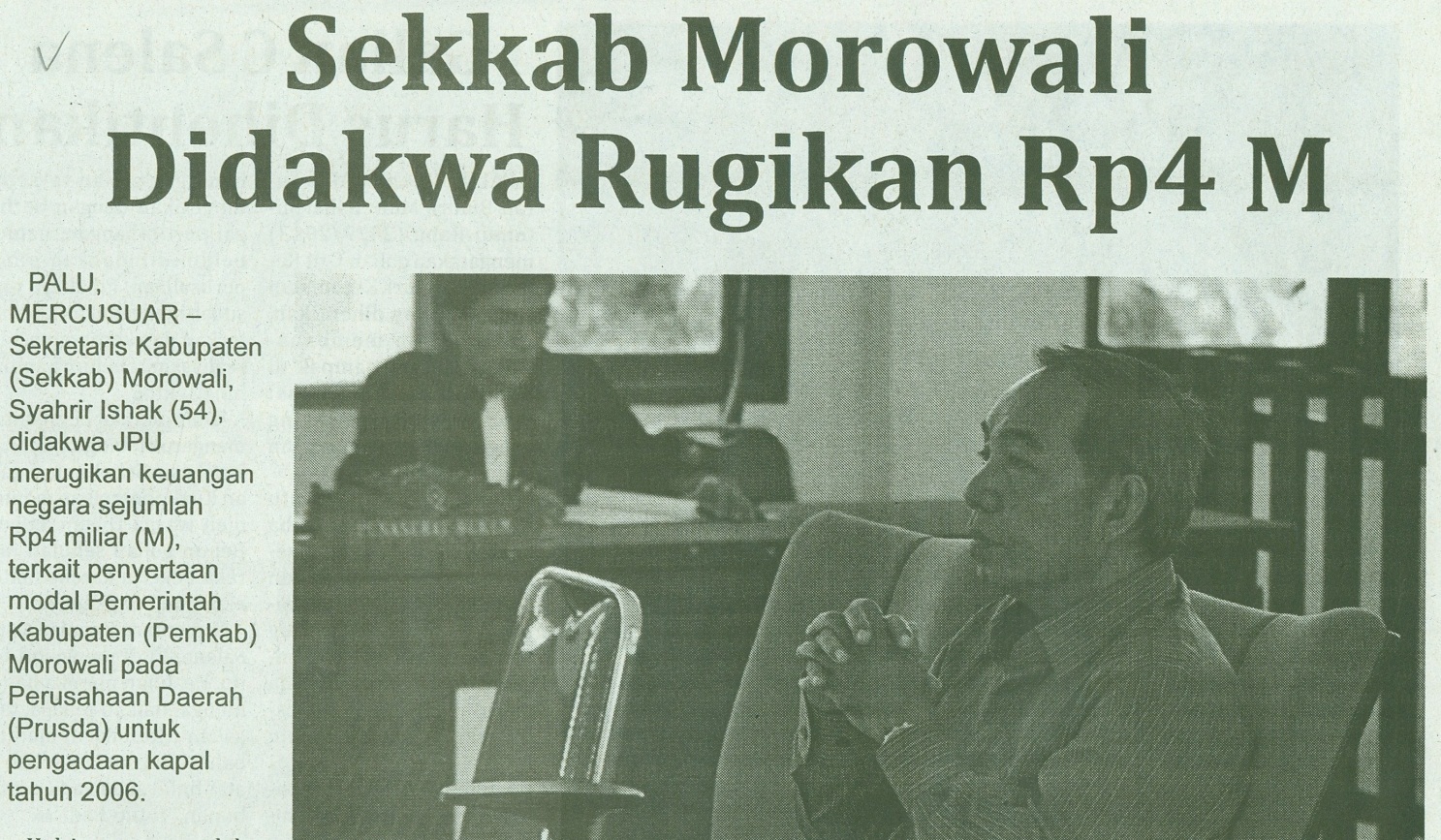 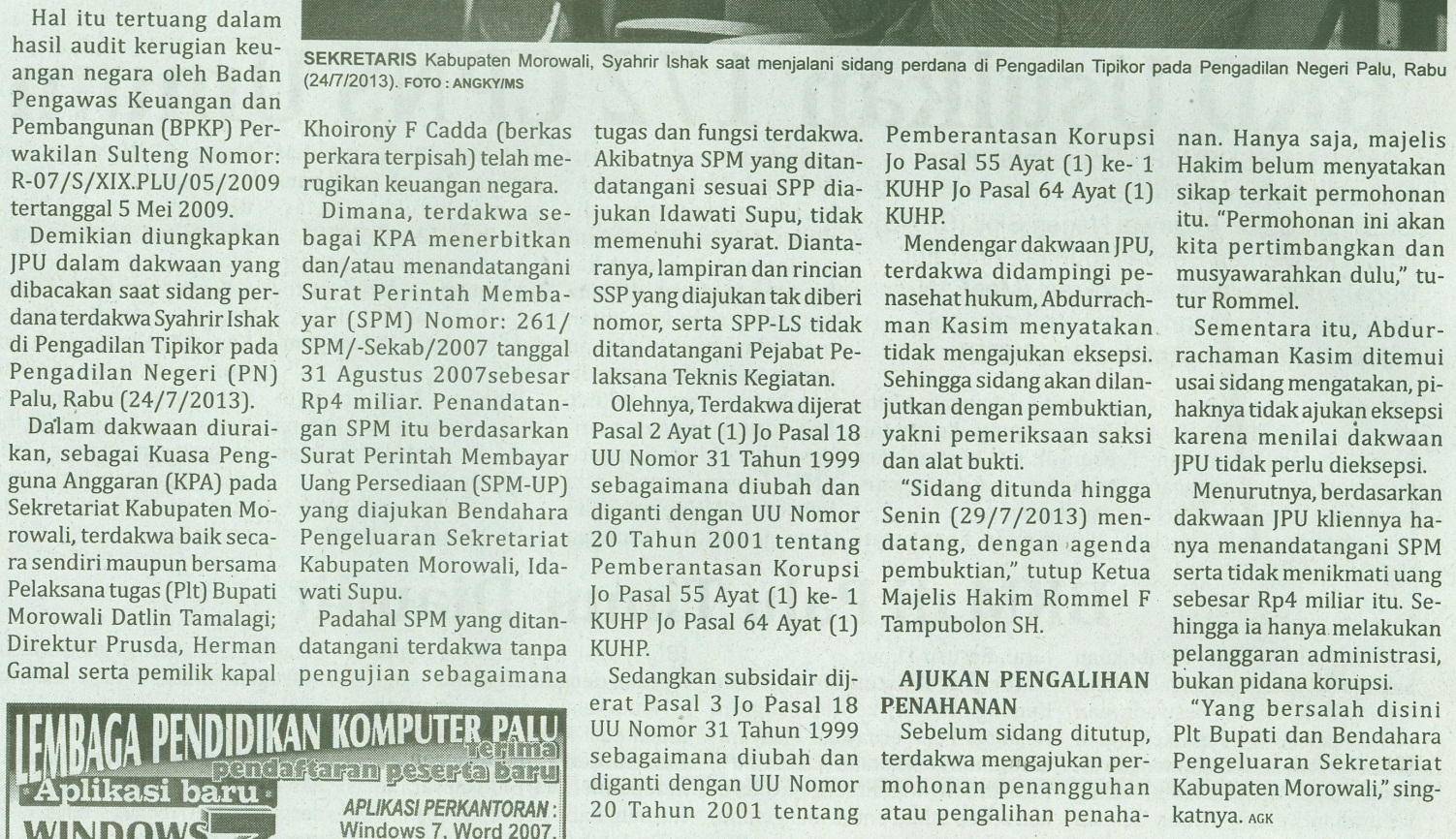 Harian    	:MercusuarKasubaudSulteng IIHari, tanggal:Kamis, 25 Juli 2013KasubaudSulteng IIKeterangan:Halaman 6 Kolom  1-8KasubaudSulteng IIEntitas:Kabupaten MorowaliKasubaudSulteng II